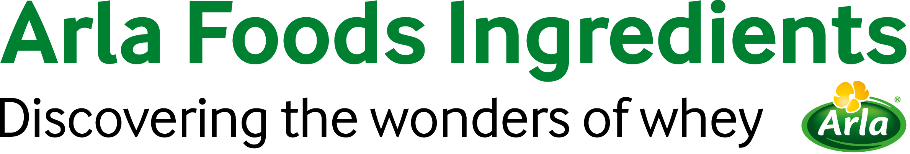 15th September 2021PRESS RELEASEArla Foods Ingredients’ new dry-blend MFGM delivers high quality with energy and cost savings Arla Foods Ingredients is launching a dry-blend version of its leading MFGM ingredient, helping formula manufacturers reduce energy usage and production costs without compromising on safety or quality.Lacprodan® MFGM-10 was the first MFGM (milk fat globule membrane) ingredient for the global infant formula market. It is rich in phospholipids and gangliosides.Now Arla Foods Ingredients has made MFGM available in a dry-blend option – Lacprodan® Premium MFGM-10. Dry-blending is a process that allows manufacturers to reduce energy usage and production costs. It also provides greater flexibility to produce more recipes from one base powder. Furthermore, the dry-blending process requires particularly high microbiological compliance throughout the entire batch of the ingredient, which ensures consistent quality and product safety. This also means Lacprodan® Premium MFGM-10 is free from Cronobacter sakazakii, a bacterium that can cause serious infections in infants. Lacprodan® Premium MFGM-10 is the latest Arla Foods Ingredients product to be offered in dry- blend form. Earlier this year Lacprodan® Premium ALPHA-10, a dry-blend alpha-lactalbumin ingredient, was launched. Arla Foods Ingredients also offers a dry-blend lactose which has helped manufacturers significantly reduce their energy usage. In November 2020, the company estimated total CO2 savings from customers using it to be as high as 24,400 tonnes. Niels Joakim Karlsen, Pediatric Sales Development Manager at Arla Foods Ingredients, said: “MFGM is a key ingredient for the global formula market. By offering Lacprodan® MFGM-10 in a dry blend form, we’re combining the clinically proven benefits of this ingredient with opportunities to reduce energy usage and production costs while ensuring high quality and product safety.”About MFGMMFGM (milk fat globule membrane) is found naturally in breast milk and is comprised of phospholipids, glycolipids, proteins and glycoproteins. MFGM ingredients made from whey were introduced into the infant category to ensure that infants can still benefit from the key components of MFGM if breast feeding is not possible. For more information contact:Sonya Hook, Ingredient CommunicationsTel: +44 (0)7498 539765| Email: Sonya@ingredientcommunications.comAbout Arla Foods Ingredients
Arla Foods Ingredients is a global leader in value-added whey solutions. We discover and deliver ingredients derived from whey, supporting the food industry with the development and efficient processing of more natural, functional and nutritious foods. We serve global markets within early life nutrition, medical nutrition, sports nutrition, health foods and other foods and beverage products.Five reasons to choose us:We have R&D in our DNAWe offer superior qualityWe are your trusted business partnerWe support sustainabilityWe ensure security of supplyArla Foods Ingredients is a 100% owned subsidiary of Arla Foods. Our head office is in Denmark.LinkedInhttp://www.linkedin.com/company/arla-foods-ingredientsLinkedIn (Latin America)https://www.linkedin.com/showcase/arla-foods-ingredients-latin-america/LinkedIn (China)https://www.linkedin.com/showcase/arla-foods-ingredients-china/